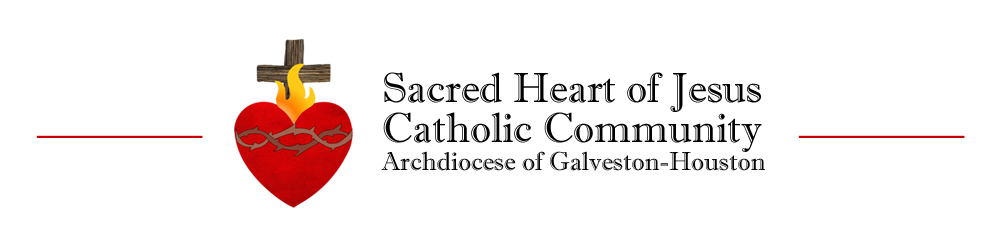 6502 County Road 48Manvel, Texas 77578(281) 489-8720; FAX: (281) 489-8727Dear Sponsor/Godparent,It is a great honor to be chosen as a Sponsor or Godparent because you are thought of as someone who is truly living our Catholic Faith.  Just as God has called you to live out your faith in word, deed and example, you are now called to sponsor someone as they begin or continue his or her journey of Faith.  When you are called by God to be a Godparent or Sponsor, you accept the responsibility of being a spiritual witness of how we are to live out our Catholic faith through your example of activity in the life of the parish, celebrating the sacraments of the Church, attending Mass, and in the way you answer the call of our Lord to help those in need.  You are an important and living link in the faith life of the person whom you are sponsoring.The church considers this sponsorship so important that the role of Godparent/Sponsor is upheld by Canon Law #874 that requires the following of anyone who has been asked to be a Baptismal Godparent or a Confirmation sponsor:1)	have the aptitude and intention of fulfilling the role of Godparent/Sponsor2)	be 16 years of age or older3)	be a Catholic who has been Baptized, Confirmed, has already received the sacrament of Eucharist, and leads a life in harmony with the faith and the role to be undertaken.4) 	if currently married, have a marriage that is recognized by the church as a valid marriage. This allows your full participation in the sacramental life of the church.5) 	must not be the father or mother of the one to be baptized.If you have a question about any of these requirements, or would like to talk to someone about marriage validity, please do not hesitate to call.  Thank you for prayerfully considering this life-long responsibility that will be an experience of Grace for both you and the one you are sponsoring.  May the relationship of faith that you help to nurture continue to build up the Body of Christ here on earth. Yours in Christ,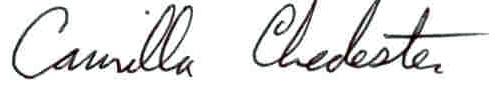 Camilla ChedesterDirector of Faith Formation--------------------------------------------------------------------------------------------------------------------------------------------------------------SPONSOR/GODPARENT STATEMENTThis is to verify that I meet the canonical requirements to be a Sponsor/Godparent. I am aware of the responsibilities expected of me, and I pledge to do my best to be a witness of the Catholic faith, and a model of Christian living to the person I am sponsoring.Name of the candidate I am sponsoring:  ________________________________________________________________Sponsor name (please print) ____________________________________________Signature ______________________Address:  __________________________________________________________________________________________Phone:   _______________________   E-mail: ____________________________________________________________ Please return this form to Sacred Heart of Jesus Church.  Fax (281) 489-8727 or cchedester@sacredheartmanvel.org.